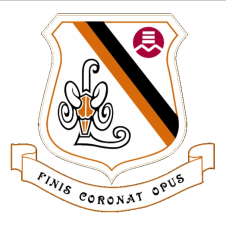 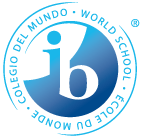 École Secondaire LAURIER MACDONALD High School7355 Viau, Saint-Leonard  H1S 3C2Tel: 514-374-6000  Fax: 514-374-7220______________________________________________________COURSE STANDARDS AND PROCEDURESCOURSE:	 Secondary 5 Physics, 553-504CLASS RESOURCES: Teacher notes and Practical Guide.
COURSE DESCRIPTION: This course is designed for those wishing to enter CEGEP in the Pure and Applied or Health Science Programs. Students study optics, mechanics, kinematics, dynamics and energy. Students will also build and use a pinhole camera. The interrelationship between Science, technology and society is stressed throughout the program. The secondary 4 prerequisites are Scientific Math and Environment Science.Students will become familiar with standard laboratory practices and be encouraged to apply theoretical concepts in a practical way through lab work and hands-on activities. Students understand that science is a process as well as a body of knowledge. 

MYP AIMS ADDRESSED BY THE COURSE: 
FUNDAMENTAL IB CONCEPTS: -          Holistic learning: Mathematics is in each of the units covered in this course.                                                                                                 -          Communication: Students will conduct labs and complete hands-on activities and assignments in which they will have to use the appropriate scientific language.KEY INSTRUCTIONAL STRATEGIES/APPROACHES TO LEARNING: -          The ATLs that will be focused on is critical thinking. Students will analyze and evaluate issues and ideas by gathering and organizing relevant information to formulate an argument and interpret data to draw reasonable conclusions and generalizations. This will be achieved by incorporating various inquiry-based activities throughout the year.  IB MYP LEARNER PROFILE:-          Knowledgeable: During the inquiry-based activities, students will be asked to use their previous knowledge of different scientific concepts in order to solve a new problem.-          Inquirers: Students will develop their skills for inquiry.FORMATIVE & SUMMATIVE ASSESSMENT INCLUDING MYP ASSESSMENT: MYP Course AimsMEES Course Objectives
Develops skills to design and perform investigations, evaluate evidence, and reach conclusions
Competency 1: Seeks answer or solutions to scientific or technological problems

Cultivate analytical inquiring and flexible minds that poses questions, solves problems, construct explanations, and judge arguments.Competency 2: Makes the most of his/her knowledge of science and technology
Term 1 Term 1 Term 1 Competencies targetedEvaluation methodsTimelineCompetency 1: Theory; 60%Competency 2: Practical; (Labs )40%May include, but not limited to:-Quizzes-Tests-Lab reports-Assignments-HomeworkTo finish by November 3rdCommunication to students and parentsMaterials requiredMaterials requiredCurriculum NightProgress reportReport cardVerbal/Written communication, telephone/email may be on an as needed basisPens/Pencils/Highlighters-Notebook/Loose leaf and binder-Scientific calculator-Pencil Crayons-Practical GuidePens/Pencils/Highlighters-Notebook/Loose leaf and binder-Scientific calculator-Pencil Crayons-Practical GuideIB MYP CriterionExamples of assessment/feedback both formative and/or summative
Examples of assessment/feedback both formative and/or summative
• A: Knowing and understanding• B: Inquiring and designing• C: Processing and evaluating• D: Reflecting on the impacts of science
Assignments and test
Assignments and testTerm 2 Term 2 Term 2 Competencies targetedEvaluation methodsTimelineCompetency 1: Theory; 60%Competency 2: Practical; (Labs) 40%May include, but not limited to:-Quizzes-Tests-Lab reports-Assignments-Homeworklab examMid termTo finish by: February 3rd Communication to students and parentsMaterials requiredMaterials requiredReport card in FebruaryVerbal/Written communication, telephone/e-mail may be on an as needed basisPens/Pencils/Highlighters-Notebook/Loose leaf and binder-Scientific calculator-Pencil Crayons-Practical GuidePens/Pencils/Highlighters-Notebook/Loose leaf and binder-Scientific calculator-Pencil Crayons-Practical GuideIB MYP CriterionExamples of assessment/feedback both formative and/or summativeExamples of assessment/feedback both formative and/or summative
• A: Knowing and understanding• B: Inquiring and designing• C: Processing and evaluating• D: Reflecting on the impacts of science              Assignments              Test               Midterm              Lab examTerm 3 Term 3 Term 3 Competencies targetedEvaluation methodsTimelineCompetency 1: Theory; 60%Competency 2: Practical; (Labs and Design cycle) 40%May include, but not limited to:-Quizzes-Tests-Lab reports-Assignments-Homeworklab examMid termTo finish by: June 22Communication to students and parentsMaterials requiredMaterials requiredReport card in FebruaryVerbal/Written communication, telephone/e-mail may be on an as needed basisPens/Pencils/Highlighters-Notebook/Loose leaf and binder-Scientific calculator-Pencil Crayons-Practical GuidePens/Pencils/Highlighters-Notebook/Loose leaf and binder-Scientific calculator-Pencil Crayons-Practical GuideIB MYP CriterionExamples of assessment/feedback both formative and/or summative Examples of assessment/feedback both formative and/or summative 
• A: Knowing and understanding• B: Inquiring and designing• C: Processing and evaluating• D: Reflecting on the impacts of scienceLab examJune theory examLab examJune theory examAdditional Information/Specifications☐	This course does not have a final exam. The final course grade comes entirely from the school course grade.☐	This course has a final exam administered by the English Montreal School Board. The final course grade is determined by taking 70% of the school course grade and 30% of the school board exam.☐	This course has a final exam administered by the Ministère de l’Éducation et de l’Enseignement Supérieur (MEES). The final course grade is determined by taking 50% of the school course grade and 50% of the MEES exam. Please note that the final course grade is subject to MEEs moderation.